Supplementary Figure 1: Flowchart of patient participation in the trial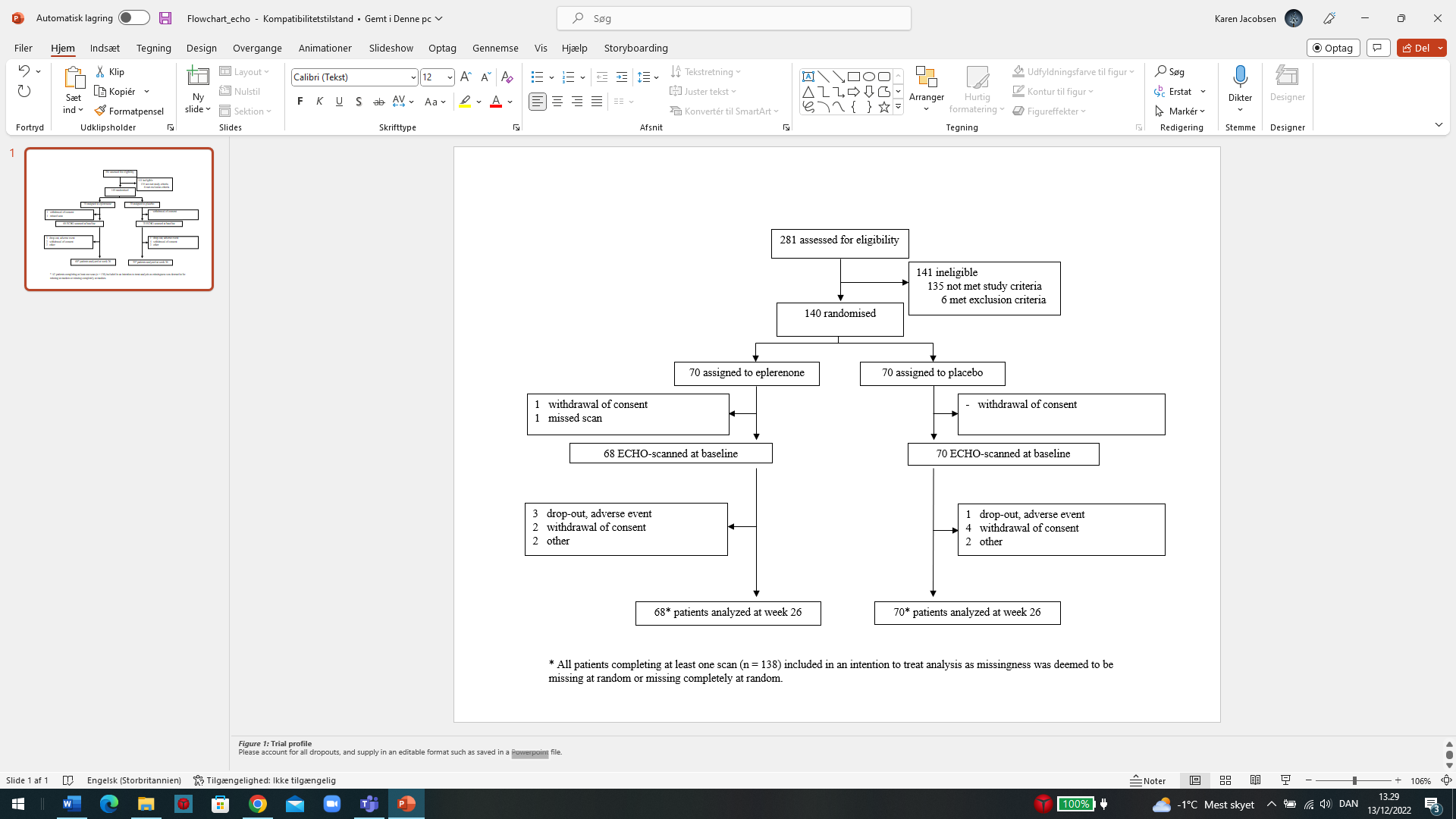 Supplementary table 1: Additional echocardiographic measures at baselineAdditional echocardiographic values measured at baseline. Abbreviations:  IVSD, intraventricular septal diameter at end-diastole; LVID, left ventricular internal diameter at end-diastole; LVPW, left ventricular posterior wall diameter at end-diastole; EDV end-diastolic volume; ESV, end-systolic volume; GLS, global longitudinal strain; TAPSE, triscupid annular plane systolic excursionSupplementary table 2: Analyses of conventional echocardiographic measures of cardiac functionTreatment effects across additional measures of cardiovascular function measured at baseline and after 26 weeks. The analyses are performed using a constrained linear mixed model. Abbreviations: IVSD, intraventricular septal diameter at end-diastole; LVID, left ventricular internal diameter at end-diastole; LVPW, left ventricular posterior wall at end-diastole; LV SV, left ventricular stroke volume; GLS, global longitudinal strain; TAPSE, tricuspid annular plane systolic excursion.Supplementary table 3: Complete case analyses of effect of high-dose eplerenone after 26 weeks of treatmentSupplementary table 4: Testing for effect medication of prescribed medication on diastolic function and left ventricular massTreatment effects of the primary focus are tested for the presence of effect modification of concurrent therapy prescribed at baseline, first according to the presence or absence and finally a formal test of interaction. The analyses are performed using a modified constrained linear mixed model expanded the primary analysis to include the fixed effects: ‘time-precribed interaction’ and ‘time-prescribed-treatment interaction’. Abbreviations: LAi, left atrial volume indexed to body surface area; LVMi, left ventricular mass indexed to body surface area; ACE-i, angiotensin converting enzyme; ARB, angiotensin receptor blocker.PlaceboPlaceboEplerenoneEplerenoneStructureIVSD, cm1.2(0.2)1.2(0.2)LVID, cm4.4(0.6)4.4(0.6)LVPW, cm1.2(0.2)1.2(0.2)Left ventricular functionSystolic functionEDV, mL84.2(22.6)90.7(23.0)ESV, mL35.7(13.9)37.5(12.8)Heart rate, beat/min72.0(13.3)69.5(11.5)Diastolic functione', cm/s6.9(1.7)7.4(1.7)E-wave, m/s0.7(0.2)0.8(0.2)A-wave, m/s0.8(0.2)0.8(0.2)E/A-ratio1.1(0.6)1.1(0.4)E-wave deceleration time, ms260.9(73.9)268.3(72.1)Right ventricular functionGLS, %-16.1(5.3)-16.6(5.6)S', cm/s12.2(3.0)12.0(2.6)TAPSE, mm/s22.6(3.8)22.5(4.8)BaselineBaselinePlaceboPlaceboPEplerenoneEplerenonePTreatment effectTreatment effectTreatment effectTreatment effectPPStructureIVSD, cm1.2[1.2  to1.2]0.0[0.0  to0.1]0.3700.0[-0.1  to0.0]0.9220.0[-0.1  to0.0]0.4450.445LVID, cm4.4[4.3  to4.5]0.0[-0.1  to0.2]0.5430.0[-0.1  to0.1]0.8870.0[-0.2  to0.1]0.7280.728LVPW, cm1.2[1.2  to1.2]0.0[-0.1  to0.0]0.5860.0[-0.1  to0.0]0.1350.0[-0.1  to0.0]0.4610.461Systolic functionLV SV, mL50.8[48.6  to53.1]1.5[-1.3  to4.2]0.2870.1[-2.7  to2.8]0.971-1.4[-5.1  to2.3]0.4450.445Diastolic functionA’, cm/s9.6[9.2  to10.0]-0.3[-0.8  to0.2]0.2180.2[-0.3  to0.7]0.4440.5[-0.2  to1.1]0.1400.140S’, cm/s7.1[6.9  to7.4]0.0[-0.3  to0.4]0.7900.2[-0.1  to0.5]0.1880.2[-0.3  to0.6]0.4270.427Right ventricular functionGLS, %*-16.6[-17.6  to-15.6]1.4[0.0  to2.8]0.057-1.2[-2.7  to0.3]0.107-2.6[-4.5  to-0.7]0.0090.009S’, cm/s12.1[11.6  to12.6]-0.1[-0.8  to0.6]0.7900.0[-0.7  to0.8]0.9160.1[-0.8  to1.1]0.7740.774TAPSE, mm/s22.6[21.9  to23.4]-0.4[-1.6  to0.8]0.4820.3[-0.9  to1.5]0.6360.7[-0.9  to2.3]0.3780.378BaselineBaselinePlaceboPlaceboPEplerenoneEplerenonePTreatment effectTreatment effectTreatment effectTreatment effectPPStructureLVMi. g/m292.4[88.4  to96.4]2.0[-2.8  to6.8]0.401-1.7[-6.6  to3.1]0.481-3.8[-10.2  to2.7]0.2470.247   IVS, cm1.2[1.2  to1.3]0.0[0.0  to0.1]0.4590.0[-0.1  to0.0]0.8110.0[-0.1  to0.0]0.4440.444   LVID, cm4.4[4.3  to4.5]0.0[-0.1  to0.2]0.4610.0[-0.1  to0.2]0.7840.0[-0.2  to0.1]0.7280.728   LVPW, cm1.2[1.2  to1.2]0.0[-0.1  to0.0]0.5490.0[-0.1  to0.0]0.1240.0[-0.1  to0.0]0.4610.461Left ventricular functionGLS, %*-15.1[-15.7  to-14.5]0.5[-0.3  to1.3]0.2400.0[-0.7  to0.8]0.905-0.4[-1.5  to0.6]0.4270.427EF, %*59.0[57.7  to60.4]0.0[-1.6  to1.6]0.9720.9[-0.7  to2.5]0.2730.9[-1.1  to2.8]0.3820.382   EDV, mL87.4[83.2  to91.6]1.9[-2.3  to6.1]0.376-2.1[-6.3  to2.1]0.328-3.9[-9.6  to1.7]0.1670.167   ESV, mL36.3[34.0  to38.5]0.2[-2.1  to2.6]0.837-1.7[-4.1  to0.6]0.145-2.0[-5.0  to1.1]0.2010.201   SV, mL51.1[48.7  to53.6]1.4[-1.4  to4.2]0.330-0.1[-2.8  to2.7]0.965-1.4[-5.1  to2.3]0.4450.445Heart rate, beat/min70.3[68.0  to72.6]1.3[-1.1  to3.7]0.2960.5[-2.0  to3.0]0.671-0.7[-3.9  to2.4]0.6430.643Diastolic functionE-wave, m/s0.8[0.7  to0.8]0.0[0.0  to0.0]0.5630.0[0.0  to0.0]0.8970.0[0.0  to0.1]0.7490.749A-wave, m/s0.8[0.7  to0.8]0.0[0.0  to0.0]0.4840.0[0.0  to0.1]0.1580.0[0.0  to0.1]0.1290.129E/A-ratio1.1[1.0  to1.2]0.0[-0.1  to0.1]0.719-0.1[-0.1  to0.0]0.152-0.1[-0.2  to0.0]0.1930.193e', cm/s7.1[6.8  to7.4]0.0[-0.3  to0.4]0.8930.1[-0.2  to0.5]0.4830.1[-0.4  to0.6]0.6690.669E/e’-ratio11.2[10.4  to12.0]0.0[-1.6  to1.6]0.9720.9[-0.7  to2.5]0.2730.0[-1.2  to1.2]0.9910.991E-wave desceleration time266.0[252.5  to279.4]1.7[-15.1  to18.5]0.84413.3[-3.6  to30.3]0.12211.7[-9.7  to33.1]0.2830.283A’, cm/s 9.6[9.2  to10.0]-0.3[-0.8  to0.2]0.1980.2[-0.3  to0.6]0.4810.5[-0.2  to1.1]0.1400.140S’, cm/s7.1[6.8  to7.4]0.0[-0.3  to0.4]0.7600.2[-0.1  to0.5]0.1780.2[-0.3  to0.6]0.4270.427LA volume. mL53.1[49.7  to56.4]-2.1[-5.2  to1.1]0.195-4.4[-7.6  to-1.3]0.006-2.3[-6.6  to1.9]0.2790.279Right ventricular functionGLS, %*-16.5[-17.6  to-15.4]1.4[0.0  to2.9]0.048-1.1[-2.6  to0.3]0.130-2.6[-4.5  to-0.7]0.0080.008S’, cm/s12.0[11.5  to12.6]-0.1[-0.8  to0.6]0.8450.1[-0.7  to0.8]0.8610.1[-0.8  to1.1]0.7710.771TAPSE, mm/s22.5[21.7  to23.4]-0.4[-1.6  to0.8]0.5370.3[-0.9  to1.5]0.5830.7[-0.9  to2.3]0.3790.379Complete case analysis regarding effects of treatment on all reported endpoints. The analyses are performed using a constrained linear mixed model. Abbreviations: LVMi, left ventricular mass indexed to body surface area; IVSD, intraventricular septal diameter at end-diastole; LVID, left ventricular internal diameter at end-diastole; LVPW, left ventricular posterior wall diameter at end-diastole; GLS, global longitudinal strain; EF, ejection fraction; EDV, end-diastolic volume; ESV, end-systolic volume; SV, stroke volume; LA, left atrial volume; TAPSE, tricuspid annular plane systolic excursion.Complete case analysis regarding effects of treatment on all reported endpoints. The analyses are performed using a constrained linear mixed model. Abbreviations: LVMi, left ventricular mass indexed to body surface area; IVSD, intraventricular septal diameter at end-diastole; LVID, left ventricular internal diameter at end-diastole; LVPW, left ventricular posterior wall diameter at end-diastole; GLS, global longitudinal strain; EF, ejection fraction; EDV, end-diastolic volume; ESV, end-systolic volume; SV, stroke volume; LA, left atrial volume; TAPSE, tricuspid annular plane systolic excursion.Complete case analysis regarding effects of treatment on all reported endpoints. The analyses are performed using a constrained linear mixed model. Abbreviations: LVMi, left ventricular mass indexed to body surface area; IVSD, intraventricular septal diameter at end-diastole; LVID, left ventricular internal diameter at end-diastole; LVPW, left ventricular posterior wall diameter at end-diastole; GLS, global longitudinal strain; EF, ejection fraction; EDV, end-diastolic volume; ESV, end-systolic volume; SV, stroke volume; LA, left atrial volume; TAPSE, tricuspid annular plane systolic excursion.Complete case analysis regarding effects of treatment on all reported endpoints. The analyses are performed using a constrained linear mixed model. Abbreviations: LVMi, left ventricular mass indexed to body surface area; IVSD, intraventricular septal diameter at end-diastole; LVID, left ventricular internal diameter at end-diastole; LVPW, left ventricular posterior wall diameter at end-diastole; GLS, global longitudinal strain; EF, ejection fraction; EDV, end-diastolic volume; ESV, end-systolic volume; SV, stroke volume; LA, left atrial volume; TAPSE, tricuspid annular plane systolic excursion.Complete case analysis regarding effects of treatment on all reported endpoints. The analyses are performed using a constrained linear mixed model. Abbreviations: LVMi, left ventricular mass indexed to body surface area; IVSD, intraventricular septal diameter at end-diastole; LVID, left ventricular internal diameter at end-diastole; LVPW, left ventricular posterior wall diameter at end-diastole; GLS, global longitudinal strain; EF, ejection fraction; EDV, end-diastolic volume; ESV, end-systolic volume; SV, stroke volume; LA, left atrial volume; TAPSE, tricuspid annular plane systolic excursion.Complete case analysis regarding effects of treatment on all reported endpoints. The analyses are performed using a constrained linear mixed model. Abbreviations: LVMi, left ventricular mass indexed to body surface area; IVSD, intraventricular septal diameter at end-diastole; LVID, left ventricular internal diameter at end-diastole; LVPW, left ventricular posterior wall diameter at end-diastole; GLS, global longitudinal strain; EF, ejection fraction; EDV, end-diastolic volume; ESV, end-systolic volume; SV, stroke volume; LA, left atrial volume; TAPSE, tricuspid annular plane systolic excursion.Complete case analysis regarding effects of treatment on all reported endpoints. The analyses are performed using a constrained linear mixed model. Abbreviations: LVMi, left ventricular mass indexed to body surface area; IVSD, intraventricular septal diameter at end-diastole; LVID, left ventricular internal diameter at end-diastole; LVPW, left ventricular posterior wall diameter at end-diastole; GLS, global longitudinal strain; EF, ejection fraction; EDV, end-diastolic volume; ESV, end-systolic volume; SV, stroke volume; LA, left atrial volume; TAPSE, tricuspid annular plane systolic excursion.Complete case analysis regarding effects of treatment on all reported endpoints. The analyses are performed using a constrained linear mixed model. Abbreviations: LVMi, left ventricular mass indexed to body surface area; IVSD, intraventricular septal diameter at end-diastole; LVID, left ventricular internal diameter at end-diastole; LVPW, left ventricular posterior wall diameter at end-diastole; GLS, global longitudinal strain; EF, ejection fraction; EDV, end-diastolic volume; ESV, end-systolic volume; SV, stroke volume; LA, left atrial volume; TAPSE, tricuspid annular plane systolic excursion.Complete case analysis regarding effects of treatment on all reported endpoints. The analyses are performed using a constrained linear mixed model. Abbreviations: LVMi, left ventricular mass indexed to body surface area; IVSD, intraventricular septal diameter at end-diastole; LVID, left ventricular internal diameter at end-diastole; LVPW, left ventricular posterior wall diameter at end-diastole; GLS, global longitudinal strain; EF, ejection fraction; EDV, end-diastolic volume; ESV, end-systolic volume; SV, stroke volume; LA, left atrial volume; TAPSE, tricuspid annular plane systolic excursion.Complete case analysis regarding effects of treatment on all reported endpoints. The analyses are performed using a constrained linear mixed model. Abbreviations: LVMi, left ventricular mass indexed to body surface area; IVSD, intraventricular septal diameter at end-diastole; LVID, left ventricular internal diameter at end-diastole; LVPW, left ventricular posterior wall diameter at end-diastole; GLS, global longitudinal strain; EF, ejection fraction; EDV, end-diastolic volume; ESV, end-systolic volume; SV, stroke volume; LA, left atrial volume; TAPSE, tricuspid annular plane systolic excursion.Complete case analysis regarding effects of treatment on all reported endpoints. The analyses are performed using a constrained linear mixed model. Abbreviations: LVMi, left ventricular mass indexed to body surface area; IVSD, intraventricular septal diameter at end-diastole; LVID, left ventricular internal diameter at end-diastole; LVPW, left ventricular posterior wall diameter at end-diastole; GLS, global longitudinal strain; EF, ejection fraction; EDV, end-diastolic volume; ESV, end-systolic volume; SV, stroke volume; LA, left atrial volume; TAPSE, tricuspid annular plane systolic excursion.Complete case analysis regarding effects of treatment on all reported endpoints. The analyses are performed using a constrained linear mixed model. Abbreviations: LVMi, left ventricular mass indexed to body surface area; IVSD, intraventricular septal diameter at end-diastole; LVID, left ventricular internal diameter at end-diastole; LVPW, left ventricular posterior wall diameter at end-diastole; GLS, global longitudinal strain; EF, ejection fraction; EDV, end-diastolic volume; ESV, end-systolic volume; SV, stroke volume; LA, left atrial volume; TAPSE, tricuspid annular plane systolic excursion.Complete case analysis regarding effects of treatment on all reported endpoints. The analyses are performed using a constrained linear mixed model. Abbreviations: LVMi, left ventricular mass indexed to body surface area; IVSD, intraventricular septal diameter at end-diastole; LVID, left ventricular internal diameter at end-diastole; LVPW, left ventricular posterior wall diameter at end-diastole; GLS, global longitudinal strain; EF, ejection fraction; EDV, end-diastolic volume; ESV, end-systolic volume; SV, stroke volume; LA, left atrial volume; TAPSE, tricuspid annular plane systolic excursion.Complete case analysis regarding effects of treatment on all reported endpoints. The analyses are performed using a constrained linear mixed model. Abbreviations: LVMi, left ventricular mass indexed to body surface area; IVSD, intraventricular septal diameter at end-diastole; LVID, left ventricular internal diameter at end-diastole; LVPW, left ventricular posterior wall diameter at end-diastole; GLS, global longitudinal strain; EF, ejection fraction; EDV, end-diastolic volume; ESV, end-systolic volume; SV, stroke volume; LA, left atrial volume; TAPSE, tricuspid annular plane systolic excursion.Complete case analysis regarding effects of treatment on all reported endpoints. The analyses are performed using a constrained linear mixed model. Abbreviations: LVMi, left ventricular mass indexed to body surface area; IVSD, intraventricular septal diameter at end-diastole; LVID, left ventricular internal diameter at end-diastole; LVPW, left ventricular posterior wall diameter at end-diastole; GLS, global longitudinal strain; EF, ejection fraction; EDV, end-diastolic volume; ESV, end-systolic volume; SV, stroke volume; LA, left atrial volume; TAPSE, tricuspid annular plane systolic excursion.Complete case analysis regarding effects of treatment on all reported endpoints. The analyses are performed using a constrained linear mixed model. Abbreviations: LVMi, left ventricular mass indexed to body surface area; IVSD, intraventricular septal diameter at end-diastole; LVID, left ventricular internal diameter at end-diastole; LVPW, left ventricular posterior wall diameter at end-diastole; GLS, global longitudinal strain; EF, ejection fraction; EDV, end-diastolic volume; ESV, end-systolic volume; SV, stroke volume; LA, left atrial volume; TAPSE, tricuspid annular plane systolic excursion.Complete case analysis regarding effects of treatment on all reported endpoints. The analyses are performed using a constrained linear mixed model. Abbreviations: LVMi, left ventricular mass indexed to body surface area; IVSD, intraventricular septal diameter at end-diastole; LVID, left ventricular internal diameter at end-diastole; LVPW, left ventricular posterior wall diameter at end-diastole; GLS, global longitudinal strain; EF, ejection fraction; EDV, end-diastolic volume; ESV, end-systolic volume; SV, stroke volume; LA, left atrial volume; TAPSE, tricuspid annular plane systolic excursion.TreatmentPrescribedP-valueNot prescribedP-valueInteractionLAi, mL/m2ACE-i1.4[-2.5 to 5.2][-2.5 to 5.2]0.485-2.0[-4.4 to 0.3][-4.4 to 0.3]0.0940.142ARB-2.3[-5.1 to 0.5][-5.1 to 0.5]0.1110.1[-2.8 to 2.9][-2.8 to 2.9]0.9530.248Beta-blockade-3.1[-6.4 to 0.2][-6.4 to 0.2]0.0640.1[-2.5 to 2.6][-2.5 to 2.6]0.9650.132E/e', %ACE-i1.0[-1.3 to 3.2][-1.3 to 3.2]0.385-0.4[-1.8 to 1.0][-1.8 to 1.0]0.5610.296ARB0.1[-1.6 to 1.8][-1.6 to 1.8]0.900-0.1[-1.8 to 1.6][-1.8 to 1.6]0.8890.851Beta-blockade0.6[-1.3 to 2.6][-1.3 to 2.6]0.521-0.4[-1.9 to 1.1][-1.9 to 1.1]0.6200.418LVMi, g/m2ACE-i-6.0[-18.1 to 6.2][-18.1 to 6.2]0.332-2.9[-10.6 to 4.8][-10.6 to 4.8]0.4550.676ARB-5.7[-14.9 to 3.5][-14.9 to 3.5]0.221-1.7[-10.9 to 7.5][-10.9 to 7.5]0.7130.541Beta-blockade-1.8[-12.6 to 9.0][-12.6 to 9.0]0.742-4.6[-12.6 to 3.4][-12.6 to 3.4]0.2540.677